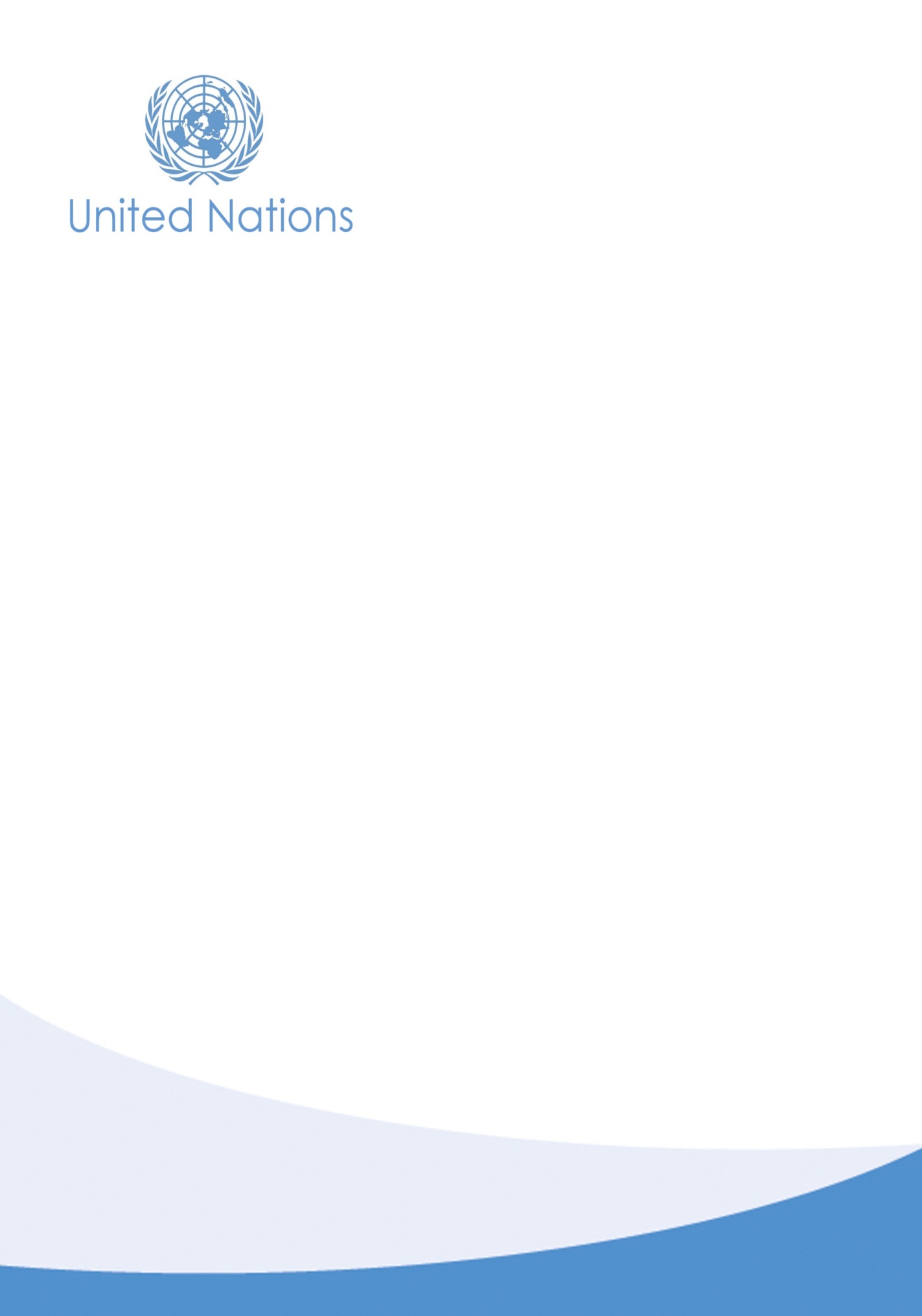 Table des matièresACTIVITÉ 1 : Mieux vous comprendre et connaître vos aspirations professionnellesCette activité vous permettra d'identifier vos avantages, vos centres d'intérêt professionnels, vos points forts et vos succès, vos compétences et vos préférences. Elle sera également utile aux directeurs lors de leurs échanges avec le personnel au sujet du développement professionnel et des aspirations professionnelles.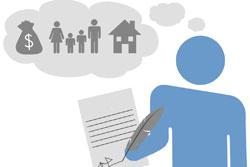 Pour avancer, la première étape consiste à regarder votre carrière avec du recul. Il est utile d''examiner les actions qui ont eu une influence positive sur votre carrière jusqu'à présent afin de comprendre si les mêmes actions ou des événements similaires peuvent donner une impulsion supplémentaire au développement de votre carrière professionnelle.Réflexions sur votre carrièreConsignes : Répondez aux questions suivantes. Vous pouvez saisir autant de texte que vous le souhaitez. À la fin de cette activité, vous avez la possibilité de partager ce document avec un conseiller de l'Équipe du centre info-carrières et de demander un rendez-vous pour discuter de vos réflexions.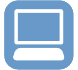 Lesquelles de vos expériences ou actions antérieures ont eu une incidence positive sur votre carrière ? Dans quelles circonstances les avez-vous mises en œuvre ?Quel type de soutien organisationnel a permis l'évolution de votre carrière ?Qui vous a aidé à passer d'un domaine ou d'une organisation à l'autre, ou d'effectuer d'autres types de transition liée au travail ? Quels éléments vous ont aidé à changer de lieu d'affectation ou de fonction, le cas échéant ? Quelqu'un a-t-il facilité la transition pour votre conjoint et vos enfants ?AnticiperLa planification de votre carrière passe par une étape clé qui consiste à visualiser vos objectifs à court et à long termes. Que souhaitez-vous faire et dans quel environnement ? Quelles sont les compétences et les connaissances dont vous avez besoin pour y arriver ? Les réponses que vous apporterez à ces questions vous aideront à clarifier vos objectifs de carrière et à élaborer un plan d'action en vue de les atteindre.Consignes : Saisissez vos réponses dans les tableaux ci-dessous. Vous pouvez saisir autant de texte que vous le souhaitez.Quelles(s) affectation(s)(s) ou mutation(s) professionnelle(s) visez-vous au cours des prochaines années ? Pourquoi ? Quelles compétences et connaissances devez-vous développer pour être admissible à ces affectations ou à ces mutations professionnelles ?Qui pourrait vous aider à acquérir l'expérience dont vous avez besoin pour obtenir le ou les postes que vous visez ?Comment allez-vous vous préparer pour obtenir cette (ces) réaffectation(s) ? Évaluation personnelleSavoir ce que vous savez bien faire dans votre environnement de travail peut servir de tremplin à votre développement professionnel. Vos préférences professionnelles et les facteurs de motivation personnelle ont également une influence sur la direction que vous souhaitez donner à votre carrière et les efforts que vous entendez faire pour y parvenir.Consignes : Inscrivez vos réponses ci-dessous. Vous pouvez saisir autant de texte que vous le souhaitez.Que savez-vous bien faire ? Quels sont vos points forts ? Quelles sont les compétences spécifiques que vous possédez et que vous pouvez appliquer à d'autres postes ?En quoi votre expérience professionnelle est-elle unique ?Quelles sont vos préférences professionnelles ?Aimez-vous travailler seul ou avec d'autres personnes ? Aimez-vous avoir un emploi beaucoup ou peu structuré ? Préférez-vous les postes très spécifiques ou ceux qui vous permettent de laisser libre cours à votre imagination ? Aimeriez-vous travailler au Siège ou dans un lieu d'affection hors Siège ?Dans quels domaines souhaitez-vous poursuivre votre évolution et votre apprentissage professionnels ?Quelles sont les valeurs qui vous animent ou vous motivent (par exemple, l'accomplissement, la créativité, faire la différence, l'argent ou le service rendu) ?Activités de « classement des cartes » professionnellesVous pouvez utiliser des « classements de cartes » sur le Web pour définir et évaluer vos valeurs et compétences professionnelles. Ces activités peuvent vous aider à axer votre plan de carrière sur des domaines qui vous attirent ou vous motivent et qui sont en accord avec vos valeurs. 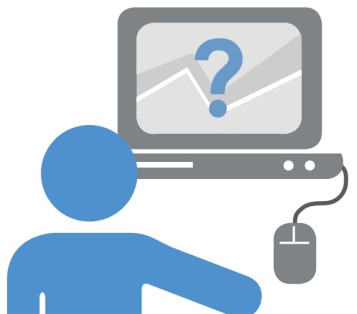 Classement des cartes de valeursSi votre emploi actuel ne vous procure ni satisfaction, ni sentiment d'accomplissement, ce peut être parce que vos valeurs et vos activités ne sont pas « en phase ». Pour donner un sens à votre travail et y trouver de la satisfaction, il est primordial de l'aligner avec ce qui est important à vos yeux. Identifiez les aspects du cadre de travail que vous jugez comme étant les plus importants à l'aide de cette activité de classement de cartes. Cette activité vous permet d'explorer les aspects que vous jugez importants dans votre activité, les moyens que vous mettez en œuvre pour l'exercer, l'environnement dans lequel vous travaillez, vos collaborateurs et les bénéficiaires des résultats de votre travail. Consignes : Suivez les étapes ci-dessous, puis renseignez le tableau fourni à l'aide des résultats obtenus.Saisissez l'adresse suivante dans la fenêtre de votre navigateur : http://assets.cce.umn.edu/cardsort/values/Évaluez les 48 valeurs présentées sur les cartes en fonction de l'importance que vous accordez à chacune d'elles. Pour ce faire, faites glisser chaque carte dans l'une des catégories suivantes : « Most Important » (Très importante) « Somewhat Important » (Assez importante) « Not Important » (Pas importante) Notez que seules cinq valeurs peuvent être jugées « très importantes » afin de vous aider à définir les priorités pour vos valeurs clés. Si une valeur que vous jugez importante n'est pas dans les cartes disponibles, vous avez la possibilité d'en créer une nouvelle. Pour ce faire :Cliquez sur « Create a new card » (Créer une nouvelle carte).Saisissez le nom de la valeur dans la case supérieure.Expliquez ce que signifie cette valeur pour vous dans la case inférieure.Cliquez ensuite sur « Add New Card » (Ajouter la nouvelle carte).Saisissez les cinq valeurs que vous jugez les plus importantes dans la première colonne du tableau ci-dessous.Pour chacune de vos valeurs les plus importantes :Expliquez pourquoi vous la jugez importante.Décrivez comment vous mesurerez son degré d'application, en d'autres termes, quels indicateurs comportementaux ou observables vous permettront de savoir que cette valeur est appliquée.Évaluez dans quelle mesure la valeur s'applique à votre poste actuel, sur une échelle de 1 à 5, où :1 = pas appliquée du tout2 = quelque peu appliquée3 = suffisamment appliquée4 = appliquée en grande partie5 = Bien appliquéeClassement des cartes de compétencesDéfinir ses compétences peut être difficile pour certaines personnes. Il nous arrive souvent de : Réduire ou minimiser les domaines dans lesquels nous excellons Ne pas voir l'utilité de ce que nous faisons Supposer que tout le monde peut le faire Être trop critique envers nous-même Pour définir le type d'emploi qui correspond à votre profil et pour mieux vous mettre en valeur lorsque vous constituez votre réseau et que vous passez des entretiens, vous pouvez identifier vos compétences et votre capacité à expliquer comment vous les avez mises à profit. Notez que cette activité de classement de cartes n'est pas spécifiquement liée aux emplois à l'ONU. Toutefois, il s'agit d'un outil précieux pour reconnaître et catégoriser vos intérêts professionnels d'une manière générale. Êtes-vous, par exemple, quelqu'un qui préfère collaborer avec d'autres personnes, traiter des idées, des données ou des choses ?Consignes : Suivez les étapes ci-dessous, puis renseignez le tableau fourni à l'aide des résultats obtenus.Saisissez l'adresse suivante dans la fenêtre de votre navigateur : http://assets.cce.umn.edu/cardsort/skills/Évaluez les 42 compétences présentées sur les cartes en fonction de l'intérêt et de l'enthousiasme que chacune d'elles suscite en vous. Pour ce faire, faites glisser chaque carte dans l'une des catégories suivantes : « Energizes Me » (Me donne de l'énergie)« Has Little or No Effect » (A peu ou pas d'effet)« Depletes Me » (M'épuise)Notez que seules cinq valeurs peuvent entrer dans la catégorie « Me donne de l'énergie » afin de vous aider à hiérachiser les compétences. Si une compétence ne figure pas dans les cartes disponibles, vous avez la possibilité d'en créer une nouvelle. Pour ce faire :Cliquez sur « Create a new card » (Créer une nouvelle carte).Saisissez le nom de la compétence dans la case supérieure.Décrivez la compétence dans la case inférieure.Cliquez ensuite sur « Add New Card » (Ajouter la nouvelle carte).Saisissez les cinq compétences que vous jugez les plus dynamisantes dans la première colonne du tableau ci-dessous.Indiquez plusieurs cas où vous avez utilisé chacune d'elles au travailÉvaluez la fréquence d'utilisation de la compétence dans votre poste actuel sur une échelle de 1 à 5 où :1 = jamais2 = rarement3 = parfois4 = souvent5 = la plupart du tempsInventaire du type de personnalité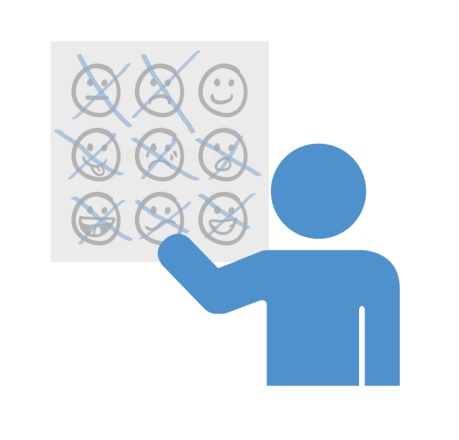 La méthode de description de la personnalité la plus largement utilisée dans le domaine du développement de la carrière est l'indicateur de types psychologiques Myers-Briggs. En vous demandant de discerner vos préférences, cet indicateur peut vous aider à déterminer votre type de personnalité et à en connaître davantage sur ce dernier. Il peut aussi vous aider à mettre en évidence vos points forts, déceler d'éventuels points faibles et faire passer vos idées de manière plus efficace auprès de vos collègues et votre supérieur hiérarchique. Dans cette activité, vous vous soumettez à une version modifiée de l'indicateur de types psychologiques Myers-Briggs.Consignes : Suivez la procédure décrite ci-dessous. Assurez-vous d'opérer une sélection dans la liste déroulante à l'étape 4. Assurez-vous de consacrer au moins 10 à15 minutes pour répondre aux questions. Efforcez-vous de répondre honnêtement aux questions, même si la réponse ne vous plaît pas.Saisissez l'adresse suivante dans votre navigateur : http://www.16personalities.com/free-personality-test.Répondez à chacune des questions en faisant glisser dans un sens ou l'autre le cercle au milieu de la barre. La barre comporte six positions, trois à gauche et trois à droite, comme illustré ci-dessous :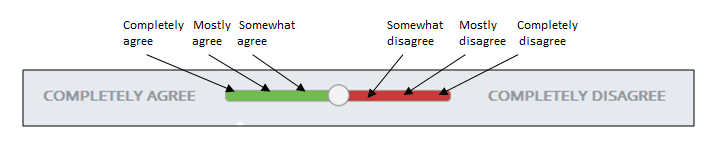 Remarque : Veillez à déplacer chaque cercle dans un sens ou dans l'autre. À la fin de l'activité, aucun des cercles ne doit se trouver exactement au milieu de la barre. Une fois que vous avez répondu à toutes les questions, cliquez sur « Results » (Résultats) en bas de la page.En haut de la page de résultats, un code de 4 lettres s'affiche après « Your personality type is » (Votre type de personalité est) Saisissez le code affiché en sélectionnant une lettre dans chacune de ces listes :Pour en savoir plus sur votre type de personalité, cliquez sur « Learn More About Your Type » et consultez la description détaillée de votre type de personnalité.Si vous voyez un diagramme ressemblant à celui-ci en bas de la page de description :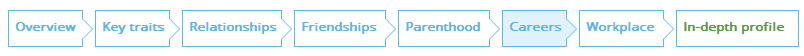 Cliquez sur « Careers » (Carrières) pour lire la description des types d'emplois qui correspondent le plus à votre personnalité.Cliquez sur le « Workplace » (Lieu de travail) pour en apprendre davantage sur le comportement que vous êtes le plus susceptible d'adopter dans l'environnement de travail en tant que collègue, supérieur ou subordonné d'un autre membre du personnel.Si, en revanche, vous voyez en bas de la page un tableau similaire à celui figurant ci-dessous :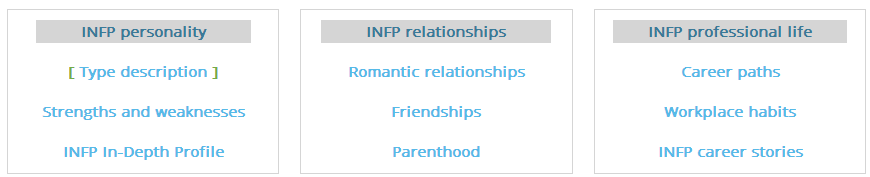 Cliquez sur « Career paths » (Parcours professionnel) pour lire la description des types d'emplois qui correspondent le plus à votre personnalité.Cliquez sur « Workplace habits » (Habitudes du lieu de travail) pour en apprendre davantage sur le comportement que vous êtes le plus susceptible d'adopter dans l'environnement de travail en tant que collègue, supérieur ou subordonné d'un autre membre du personnel.Qu'en pensez-vous ?Consignes : Saisissez vos commentaires sur le type de personnalité qui vous a été attribué et les descriptions fournies dans l'outil d'évaluation. Vous pouvez saisir autant de texte que vous le souhaitez.Le type de personnalité correspond-t-il à l'image que vous avez de vous-même ? Qu'est-ce qui vous interpelle le plus ? Qu'est-ce qui vous laisse indifférent ?Les informations fournies vous ont-elles surpris ? Si oui, lesquelles ?Maintenant que vous connaissez votre type de personnalité, dans quelle mesure cela affectera-t-il votre travail ? Les informations fournies vous donnent-elles des indications sur les types de postes ou environnements de travail que vous pourriez préférer ? Si oui, lesquelles ? Quelle expérience ou action
a eu une incidence positive sur votre carrière ?Dans quelles circonstances l'avez-vous mise en œuvre ?PériodeAffectation/mutation professionnellePourquoi ?1 à 2 ans3 à 5 ansPériodeAffectation/mutation professionnelleCompétences et connaissances nécessaires1 à 2 ans3 à 5 ansPériodeAffectation/mutation professionnelleQui peut vous aider ?1 à 2 ans3 à 5 ansPériodeAffectation/mutation professionnelleType de préparation1 à 2 ans3 à 5 ansValeurPourquoi la jugez-vous importante ?Comment mesurerez-vous son degré d'application ?Quel est son degré d'application dans votre emploi actuel ?CompétenceCas où vous avez utilisé cette compétence au travailCas où vous avez utilisé cette compétence au travailÀ quelle fréquence l'utilisez-vous dans votre poste actuel ?